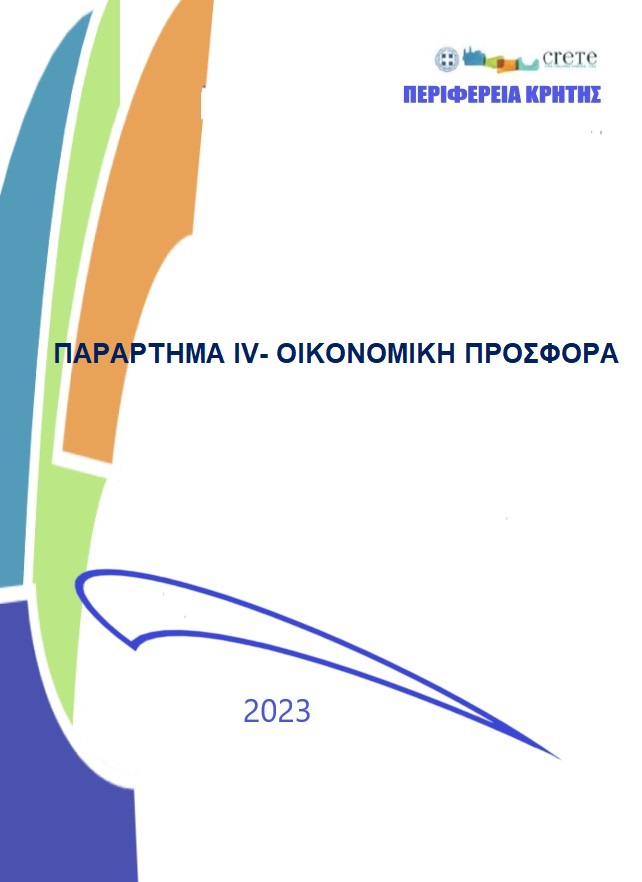 ΕΙΔΟΣΠΡΟΔΙΑΓΡΑΦΕΣΠΟΣΟΤΗΤΑΕΝΔΕΙΚΤΙΚΗ ΤΙΜΗ ΑΝΑ ΕΙΔΟΣΠΡΟΣΦΕΡΘΗΣΑΤΙΜΗ ΑΝΑΕΙΔΟΣΣΥΝΟΛΙΚΟ ΠΟΣΌ ΠΡΟΣΦΟΡΑΣΓΑΝΤΙΑ ΠΡΟΣΤΑΣΙΑΣΕΝ388 ΕΠΕΝΔΥΣΗ ΝΙΤΡΙΛΙΟ (ΑΝΤΟΧΗ ΣΤΟ ΣΧΙΣΙΜΟ >=4, ΚΟΠΗ ΛΑΜΑΣ >=3, ΔΥΝΑΜΗ ΣΧΙΣΙΜΑΤΟΣ >=3, ΔΙΑΤΡΗΣΗ >=2, ΚΟΠΗ ΛΑΜΑΣ TDMTEST >=X2543,10 €ΓΑΝΤΙΑ ΠΡΟΣΤΑΣΙΑΣΕΝ388, ΕΝ 374. ΕΠΕΝΔΥΣΗ ΝΙΤΡΙΛΙΟ (ΑΝΤΟΧΗ ΣΤΟ ΣΧΙΣΙΜΟ >=4, ΚΟΠΗ ΛΑΜΑΣ >=1, ΔΥΝΑΜΗ ΣΧΙΣΙΜΑΤΟΣ >=0, ΔΙΑΤΡΗΣΗ >=1, ΚΟΠΗ ΛΑΜΑΣ TDMTEST >=X443,10 €ΓΑΝΤΙΑ ΠΡΟΣΤΑΣΙΑΣΕΝ374-1, ΕΝ374-5 ΝΙΤΡΙΛΙΟ2689,00 €ΓΑΝΤΙΑ ΠΡΟΣΤΑΣΙΑΣΕΝ374-1, ΕΝ374-5 ΝΙΤΡΙΛΙΟ ΛΕΥΚΟ189,00 €ΓΑΝΤΙΑ ΠΡΟΣΤΑΣΙΑΣΕΝ388 ΕΝ374, PVC (ΑΝΤΟΧΗ ΣΤΟ ΣΧΙΣΙΜΟ >=4, ΚΟΠΗ ΛΑΜΑΣ COUPTEST >=1, ΔΥΝΑΜΗ ΣΧΙΣΙΜΑΤΟΣ >=2, ΔΙΑΤΡΗΣΗ >=1, ΚΟΠΗ ΛΑΜΑΣ TDMTEST >=X483,40 €ΓΑΝΤΙΑ ΠΡΟΣΤΑΣΙΑΣΕΛΑΣΤΙΚΑ ΜΙΑΣ ΧΡΗΣΗΣ ΠΛΗΡΗΣ ΚΑΛΥΨΗΣ ΧΕΡΙΟΥ >= 75CM ΑΠΌ PVC Ή ΠΟΛΥΑΙΘΥΛΕΝΙΟ2035,00 €ΓΑΝΤΙΑ ΠΡΟΣΤΑΣΙΑΣΕΝ13594836,00 €ΓΑΝΤΙΑ ΠΡΟΣΤΑΣΙΑΣΕΝ388 ΔΕΡΜΑΤΟΠΑΝΙΝΑ (ΑΝΤΟΧΗ ΣΤΟ ΣΧΙΣΙΜΟ >=4, ΚΟΠΗ ΛΑΜΑΣ COUPTEST >=1, ΔΥΝΑΜΗ ΣΧΙΣΙΜΑΤΟΣ >=4, ΔΙΑΤΡΗΣΗ >=4, ΚΟΠΗ ΛΑΜΑΣ TDMTEST >=X403,10 €ΓΑΝΤΙΑ ΠΡΟΣΤΑΣΙΑΣΕΝ388 ΔΕΡΜΑΤΟΠΑΝΙΝΑ (ΑΝΤΟΧΗ ΣΤΟ ΣΧΙΣΙΜΟ >=4, ΚΟΠΗ ΛΑΜΑΣ COUPTEST >=1, ΔΥΝΑΜΗ ΣΧΙΣΙΜΑΤΟΣ >=4, ΔΙΑΤΡΗΣΗ >=4, ΚΟΠΗ ΛΑΜΑΣ TDMTEST >=X, CLASS 1 (20M/S)83,10 €ΓΑΝΤΙΑ ΠΥΡΙΜΑΧΑΕΝ 659:2003 + Α1:2008, ΕΝ420:2003 + Α1:2009649,00 €ΓΑΝΤΙΑ ΜΟΝΩΤΙΚΑ ΗΛΕΚΤΡΟΛΟΓΟΥ ΕΝ60903, CLASS 00 ΓΙΑ ΧΑΜΗΛΗ ΤΑΣΗ, CLASS 2 ΓΙΑ ΜΕΣΗ ΤΑΣΗ)227,00 €ΚΡΑΝΟΣ ECE 22.058129,00 €ΚΡΑΝΟΣ ΕΝ39727414,20 €ΚΡΑΝΟΣ ΕΝ16471, ΕΝ124926240,00 €ΚΡΑΝΟΣ EN 8121018,00 €ΚΡΑΝΟΣ ΕΝ397, ΕΝ503651030,00 €ΣΕΤ ΚΡΑΝΟΣ ΕΝ397, ΩΤΑΣΠΙΔΕΣ ΕΝ352 ΣΝΡ>=25, ΠΡΟΣΩΠΙΔΕΣ ΠΛΕΓΜΑΤΟΣ ΕΝ843,00 €ΓΥΑΛΙΑ ΠΡΟΣΤΑΣΙΑΣΕΝ166, ΔΙΑΦΑΝΟ ΦΑΚΟ 2C-1.289,20 €ΓΥΑΛΙΑ ΠΡΟΣΤΑΣΙΑΣEN166, EN172 SCALE NUMBER >=5-1.73308,80 €ΓΥΑΛΙΑ ΚΛΕΙΣΤΟΥ ΤΥΠΟΥ (GOGGLES) EN16611016,2ΑΝΑΚΛΑΣΤΙΚΟ ΓΙΛΕΚΟ ΕΝ20471 >=24027,90 €ΥΠΟΔΗΜΑ ΑΣΦΑΛΕΙΑΣ ΕΝ20347 ΤΥΠΟΥ ΣΑΜΠΟ248,50 €ΥΠΟΔΗΜΑ ΑΣΦΑΛΕΙΑΣ ΕΝ20345 SRC >=S26026,50 €ΥΠΟΔΗΜΑ ΑΣΦΑΛΕΙΑΣ ΕΝ20345 SRC >=S3 ΧΩΡΙΣ ΜΕΤΑΛΛΙΚΑ ΣΤΟΙΧΕΙΑ269,00 €ΥΠΟΔΗΜΑ ΑΣΦΑΛΕΙΑΣ ΕΝ20345 SRC >=S3 ΕΝ ΙΣΟ172498230,00 €ΥΠΟΔΗΜΑ ΑΣΦΑΛΕΙΑΣ ΕΝ20345 SRC >=S337626,50 €ΓΑΛΟΤΣΕΣΕΝ20345 >=S4, ΛΕΥΚΟ2026,00 €ΓΑΛΟΤΣΕΣΕΝ20345 >=S4, 4417,00 €ΓΑΛΟΤΣΕΣΕΝ20347 ΚΑΤ. >=ΟΒ33211,00 €ΜΠΟΤΕΣ ΠΥΡΙΜΑΧΕΣ ΕΝ15090:20126202,00 €ΕΠΙΓΟΝΑΤΙΔΕΣEN1621-1, >= LEVEL 1 ΕΞΩΤΕΡΙΚΕΣ842,00 €ΕΠΙΓΟΝΑΤΙΔΕΣΕΝ14404, CLASS 1, ΕΞΩΤΕΡΙΚΕΣ1038,00 €ΜΠΟΥΦΑΝ ΕΝ343 ΑΔΙΑΒΡΟΧΟΠΟΙΗΣΗ=3 ΔΙΑΠΝΕΟΝ>=1, ΕΝ20471 >=242079,00 €ΜΠΟΥΦΑΝ ΑΔΙΑΒΡΟΧΟ, ΔΙΑΠΝΕΟΝ ΜΕ ΕΣΩΤΕΡΙΚΗ ΕΠΕΝΔΥΣΗ ΚΑΙ ΑΝΑΚΛΑΣΤΙΚΕΣ ΛΕΠΤΟΜΕΡΕΙΕΣ ΣΤΟ ΣΤΗΘΟΣ ΚΑΙ ΣΤΗΝ ΠΛΑΤΗ279,00 €ΜΠΟΥΦΑΝ ΜΗΧΑΝΗΣ ΥΦΑΣΜΑ 500Δ CORDURA, EN1616-1 >= LEVEL 1, EN 1616-2 >=LEVEL 1, ΩΜΟΥΣ ΚΑΙ ΑΓΚΩΝΕΣ8175,00 €ΠΑΝΤΕΛΟΝΙ ΕΡΓΑΣΙΑΣ ΧΕΙΜΕΡΙΝΟ 21€/ΚΑΛΟΚΑΙΡΙΝΟ 17€7238,00 €ΠΑΝΤΕΛΟΝΙ ΕΡΓΑΣΙΑΣ ΕΝ13688, ΕΝ11393-28105,00 €ΠΟΔΟΝΑΡΙΑ ΜΠΟΤΑΣ ΑΔΙΑΒΡΟΧΑ1879,00 €ΚΑΛΥΜΜΑ ΥΠΟΔΗΜΑΤΟΣ ΜΙΑΣ ΧΡΗΣΗΣ CE589,00 €ΠΑΠΟΥΤΣΙΑ ΑΝΤΙΟΛΙΣΘΗΤΙΚΑ249,00 €ΝΙΤΣΕΡΑΔΑΕΝ343 ΑΔΙΑΒΡΟΧΟΠΟΙΗΣΗ=3 ΔΙΑΠΝΕΟΝ>=1, ΕΝ20471 >=211831,50 €ΚΑΠΕΛΑ ΤΥΠΟΥ ΜΠΕΙΖΜΠΟΛ3583,90 €ΜΠΛΟΥΖΑΚΙ Τ-Shirt1705,00 €ΦΟΥΤΕΡ ΕΡΓΑΣΙΑΣ6219,00 €ΦΟΡΜΑ ΕΡΓΑΣΙΑΣ31022,00 €ΟΛΟΣΩΜΕΣ ΦΟΡΜΕΣ ΜΙΑΣ ΧΡΗΣΗΣ ΕΝ13034, ΕΝ141268816,00 €ΡΟΜΠΕΣ ΥΦΑΣΜΑΤΙΝΕΣ9624,00 €ΡΟΜΠΑ - ΙΑΤΡΙΚΗ ΣΤΟΛΗ Σετ μπλούζα-παντελόνι, με σύνθεση  τουλάχιστον  35% βαμβάκι. Μπλούζα: Λαιμόκοψη σε σχήμα V, κοντό μανίκι, με δύο τσέπες στο πλάι χαμηλά και μία στο στήθος με θήκη για στυλό. Παντελόνι με λάστιχο.225,00 €ΠΥΡΙΜΑΧΗ ΣΤΟΛΗ ΕΝ11612 ΜΕ ΚΛΑΣΕΙΣ Α1,Β1,C1,F1681,00 €ΣΤΟΛΗ ΜΕΛΙΣΣΟΚΟΜΩΝ455,00 €ΑΔΙΑΒΡΟΧΗ ΠΟΔΙΑ ΛΕΥΚΗ2417,40 €ΠΟΔΙΑ ΣΑΜΑΡΑΚΙ29,30 €ΩΤΟΒΥΣΜΑΤΑ ΕΝ352 SNR>=151030,00 €ΜΑΣΚΑ ΜΙΑΣ ΧΡΗΣΗΣ ΕΝ14683768,00 €ΜΑΣΚΑΕΝ149>=FFP2 ΜΕ ΣΤΡΩΜΑ ΕΝΕΡΓΟΥ ΑΝΘΡΑΚΑ1846,00 €ΜΑΣΚΑΕΝ149>=FFP123615,00 €ΜΑΣΚΑΕΝ149>=FFP1 ΜΕ ΣΤΡΩΜΑ ΕΝΕΡΓΟΥ ΑΝΘΡΑΚΑ18640,00 €ΜΑΣΚΑ ΗΜΙΣΕΩΣ ΠΡΟΣΩΠΟΥ (ΔΙΑΓΡΑΜΜΙΣΗ ΟΔΩΝ) ΕΝ140 & ΦΙΛΤΡΑ ΕΝ14387 ΓΙΑ ΦΙΛΤΡΟ Α1 Ρ311839,00 €ΦΙΛΤΡΑ ΕΝ14387 ΓΙΑ ΦΙΛΤΡΟ Α1 Ρ311818,00 €ΜΑΣΚΑ ΟΛΟΚΛΗΡΟΥ ΠΡΟΣΩΠΟΥ EN136, ME ΦΙΛΤΡΟ EN14387 ΓΙΑ ΦΙΛΤΡΑ ΑΒΕΚ2 Ρ36128,00 €ΦΙΛΤΡΟ EN14387 ΓΙΑ ΦΙΛΤΡΑ ΑΒΕΚ2 Ρ3635,00 €ΜΟΝΩΤΙΚΑ ΕΡΓΑΛΕΙΑ ΕΝ609002340,00 €ΑΝΑΠΝΕΥΣΤΙΚΗ ΣΥΣΚΕΥΗ ΕΝ136, ΕΝ137ΕΝ136, ΕΝ1376680,00 €ΣΥΝΟΛΙΚΟ ΠΟΣΟ ΧΩΡΙΣ ΦΠΑΣΥΝΟΛΙΚΟ ΠΟΣΟ ΧΩΡΙΣ ΦΠΑΣΥΝΟΛΙΚΟ ΠΟΣΟ ΧΩΡΙΣ ΦΠΑΣΥΝΟΛΙΚΟ ΠΟΣΟ ΧΩΡΙΣ ΦΠΑΣΥΝΟΛΙΚΟ ΠΟΣΟ ΧΩΡΙΣ ΦΠΑΦΠΑ 24%ΦΠΑ 24%ΦΠΑ 24%ΦΠΑ 24%ΦΠΑ 24%ΣΥΝΟΛΙΚΟ ΠΟΣΟ ΜΕ ΦΠΑΣΥΝΟΛΙΚΟ ΠΟΣΟ ΜΕ ΦΠΑΣΥΝΟΛΙΚΟ ΠΟΣΟ ΜΕ ΦΠΑΣΥΝΟΛΙΚΟ ΠΟΣΟ ΜΕ ΦΠΑΣΥΝΟΛΙΚΟ ΠΟΣΟ ΜΕ ΦΠΑ